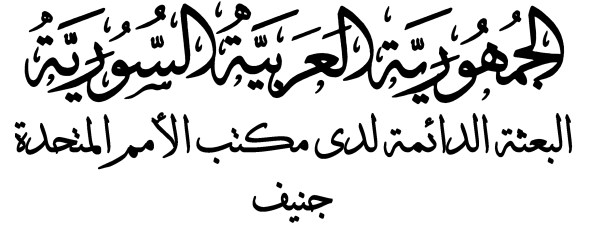 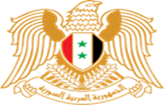 بيان الجمهورية العربية السوريةStatement by the Syrian Arab Republicالجولة الرابعة من آلية الاستعراض الدوري الشامل – الدورة 41 7 – 18 تشرين الثاني 2022جلسة مناقشة التقرير الوطني - الفلبينReview of the Philippinesشكراً السيد الرئيس، نرحب بوفد الفلبين الموقر ونشــــــــــــكره على العرض الوافي. نُقدر الأولوية التي منحتها الفلبين للوصول إلى التعليم العام، وتخصيصها أكبر حصة في الميزانية العامة لقطاع التعليم. نلاحظ الأهمية الممنوحة للاستثمار في تنمية رأس المال البشري من خلال ضمان جودة التعليم المهني وملائمة برامجـــــــــه مع تغييرات الاحتياجات الاقتصادية وسوق العمل.يحمل التغير المناخي آثاراً متعددة على مختلف مجالات الحياة في الفلبين، وقد استطاعت من خلال خطة العمل الوطنية لتغير المناخ 2011- 2028 تنسيق الجهود الوطنيــــــــــــة  للتصدي لهذه الآثار والتخفيف من حدتها. ونوصي: النظر في توسيع سبل الاستفادة من التعاون الدولي لتعزيز الجهود الوطنيـــــــــة لمواجهة آثار التغير المناخي والتخفيف من حدتــه. مواصلة الجهود لتعزيز وصول الأشخاص ذوي الإعاقــــــــــة إلى التعليم وتوفير الترتيبات التيسيرية المعقولة لذلك. Thank you, Mr. President, We welcome the distinguished delegation of the Philippine and thank it for the comprehensive presentation.We appreciate that the Philippines prioritizes the access to public education, and that the largest allocation in the general budget is for education sector. We also note the importance given to investing in developing human capital by ensuring the quality of vocational education and that its programs are responsive to changes in economic needs and labour market. Climate change has multiple impacts on different areas of life in the Philippines. Through its National Climate Change Action Plan 2011-2028, the Philippines has been able to coordinate national efforts to address and mitigate these impacts.Recommendations:1. Consider to expand the ways to benefit from international cooperation to strengthen national efforts to counter and mitigate the impacts of climate change. 2. Continue the efforts to enhance access to education for persons with disabilities and provide reasonable accommodation for that.